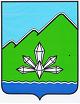 АДМИНИСТРАЦИЯ ДАЛЬНЕГОРСКОГО ГОРОДСКОГО ОКРУГАПРИМОРСКОГО КРАЯПОСТАНОВЛЕНИЕ    30 августа 2016                           г. Дальнегорск                                    № _500-паОб утверждении муниципальной программы «Обеспечениеинженерной и дорожной инфраструктурой земельных участков, предназначенных для бесплатного предоставления многодетным семьям для индивидуального жилищного строительства  на территории Дальнегорского городского округа» на 2017-2021 годы В соответствии с Бюджетным кодексом Российской Федерации, Федеральным законом Российской Федерации от 06.10.2003 №131-ФЗ «Об общих принципах организации местного самоуправления в Российской Федерации»,  руководствуясь Уставом Дальнегорского городского округа,   администрация Дальнегорского городского округаПОСТАНОВЛЯЕТ:Утвердить прилагаемую муниципальную программу «Обеспечение инженерной и дорожной инфраструктурой земельных участков, предназначенных для бесплатного предоставления многодетным семьям для индивидуального жилищного строительства на территории Дальнегорского городского округа» на 2017-2021 годы.Разместить настоящее постановление на официальном сайте Дальнегорского городского округа.Контроль за исполнением данного постановления возложить на первого заместителя главы администрации Дальнегорского городского округа.Глава Дальнегорского        городского округа                                                                                  И.В. Сахута                                                                    